Federazione Lavoratori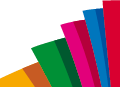 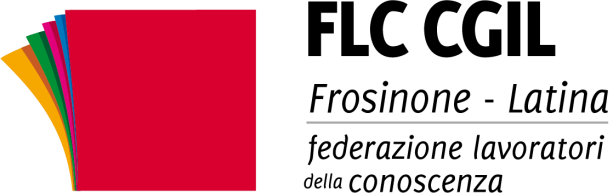 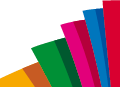 della ConoscenzaFrosinone LatinaVia Cerveteri 2/A – 04100 LatinaVia Mola Vecchia 2/A -03100 FrosinoneLatina 14/09/2022									Al Dirigente ScolasticoOggetto: convocazione assemblea sindacale FLC CGIL La scrivente O.S. FLC CGIL Frosinone Latina convoca un’assemblea sindacale    rivolta a a tutte e tutti i docenti neo immessi in ruolo il giorno 21 settembre ore 16.30  sul piattaforma Zoom . Interverranno Clelia Allocca (Segretaria generale FLC CGIL Frosinone e Latina) e Manuela Pascarella (Responsabile nazionale precari FLC CGIL). Per partecipare è necessario compilare il modulo https://forms.gle/j6oow922meRmGs8w8Si prega di informare tutto il personale interessato tramite circolare interna , contestualmente all’atto di ricezione della presente.Il segretario generaleFLC CGIL Frosinone Latina                                                                                                       (Clelia Allocca)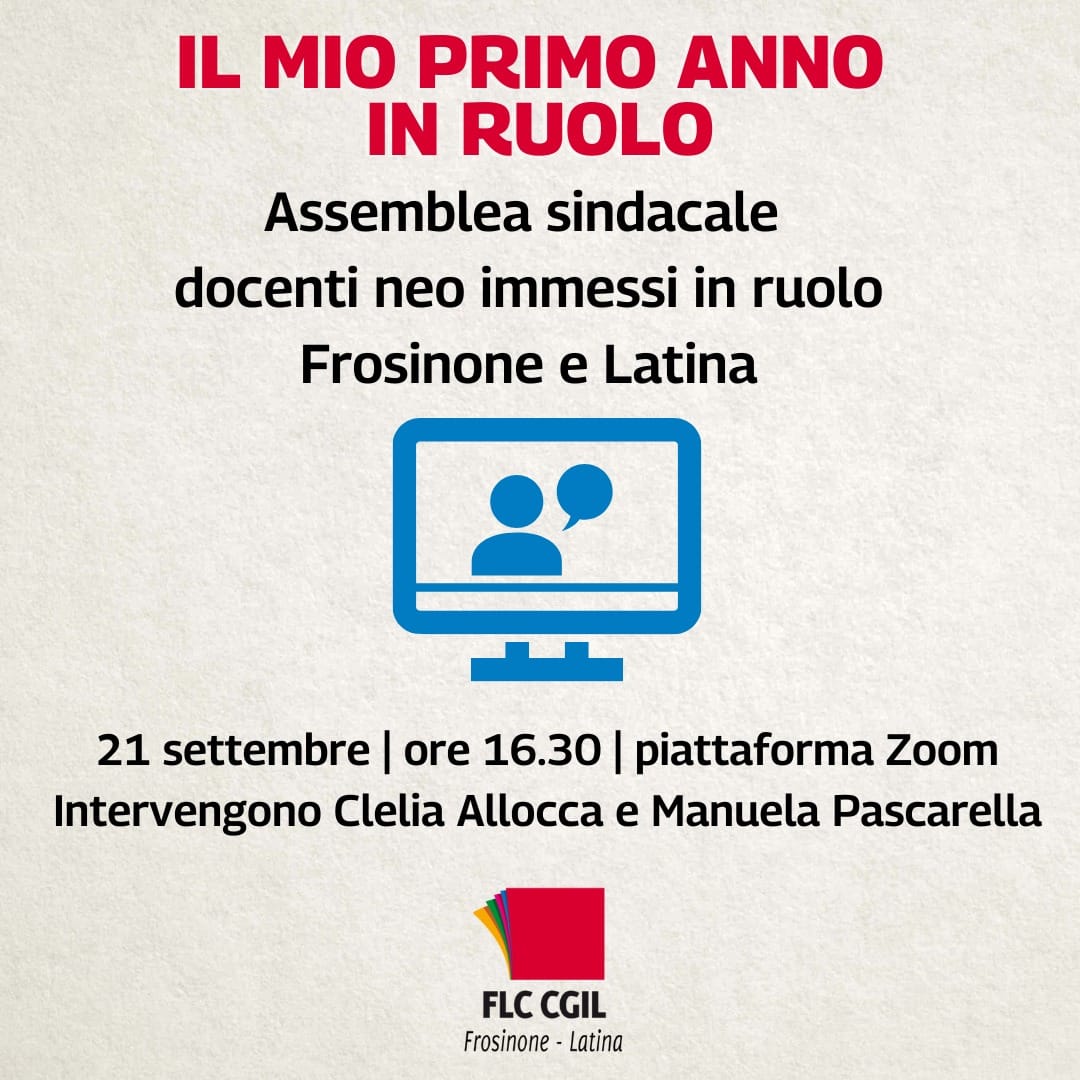 